Publicado en madrid el 28/04/2017 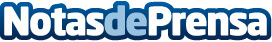 SCA adjudica a FM Logistic la logística de su planta de Tarragona FM Logistic ha firmado un contrato con la multinacional sueca fabricante de productos absorbentes de celulosa SCA Hygiene Products para gestionar la logística in house desde su planta de Puigpelat, en TarragonaDatos de contacto:rosa sagarna629640990Nota de prensa publicada en: https://www.notasdeprensa.es/sca-adjudica-a-fm-logistic-la-logistica-de-su Categorias: Logística Consumo Otras Industrias http://www.notasdeprensa.es